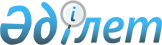 Об установлении ветеринарного режима с введением ограничительных мероприятий
					
			Утративший силу
			
			
		
					Решение акима Узунбулакского сельского округа Баянаульского района Павлодарской области от 07 марта 2014 года N 3. Зарегистрировано Департаментом юстиции Павлодарской области 26 марта 2014 года N 3739. Утратило силу решением акима Узунбулакского сельского округа Баянаульского района Павлодарской области от 26 мая 2014 года N 4      Сноска. Утратило силу решением акима Узунбулакского сельского округа Баянаульского района Павлодарской области от 26.05.2014 N 4.

      В соответствии подпунктом 7) статьи 10-1 Закона Республики Казахстан "О ветеринарии" от 10 июля 2002 года, статьи 35 Закона Республики Казахстан "О местном государственном управлении и самоуправлении в Республики Казахстан" от 23 января 2001 года принимаю РЕШЕНИЕ:



      1. В связи с выявлением эпизоотического очага бешенства сельскохозяйственных животных на территории земельного участка площадью 613,8 га, кадастровый N 14-205-103-007 и в селе Акши Узунбулакского сельского округа установить ветеринарный режим карантинной зоны с введением ограничительных мероприятий.



      2. Рекомендовать государственному ветеринарно-санитарному инспектору Баянаульского районной территориальной инспекции комитета ветеринарного контроля и надзора Министерства сельского хозяйства Республики Казахстан Нургалиеву Р. (по согласованию) обеспечить контроль за исполнением требований указанных мероприятий.



      3. Ветеринарному инспектору аппарата акима Узунбулакского сельского округа Омарову К. организовать проведение оздоровительных мероприятий.



      4. Контроль за выполнением данного решения оставляю за собой.



      5. Решение вводится в действие по истечении десяти календарных дней после его первого официального опубликования.      Аким округа                                Муканов А.      "СОГЛОСОВАНО"

      Государственный ветеринарно-санитарный

      инспектор Баянаульского районной

      территориальной инспекции комитета

      ветеринарного контроля и надзора

      Министерства сельского хозяйства

      Республики Казахстан                       Нургалиев Р.

      07 марта 2014 года      Исполняющая обязанности руководителя

      Республиканского государственного

      учреждения "Баянаульское районное

      управление по защите прав потребителей

      Департамента по защите прав потребителей

      Павлодарской области Агентства

      Республики Казахстан по защите

      прав потребителей"                         Ишанова Т.Н.

      07 марта 2014 года      Руководитель государственного

      учреждения "Отдел ветеринарии

      Баянаульского района"                      Даулетов Н.Т.

      07 марта 2014 года
					© 2012. РГП на ПХВ «Институт законодательства и правовой информации Республики Казахстан» Министерства юстиции Республики Казахстан
				